Kultur | Lokales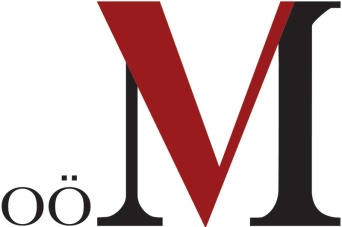 Leonding, April 2018Museen in ganz Oberösterreich laden ein!Aktionswoche zum Internationalen Museumstag1. bis 13. Mai 2018Museen sind verstaubt und langweilig!? Weit gefehlt, denn in den Museen Oberösterreichs gibt es für Groß und Klein Unzähliges zu erleben und zu entdecken! Einmal im Jahr, am Internationalen Museumstag, stehen die Museen und das breite  Spektrum der Museumsarbeit besonders im Blickpunkt. Im deutschsprachigen Raum lautet das Motto des Museumstages, der heuer auf den 13. Mai fällt, dieses Mal „Neue Wege, neue Besucher“. In Oberösterreich lädt der Verbund Oberösterreichischer Museen rund um den Internationalen Museumstag bereits zum dritten Mal zu einer großen Aktionswoche, in der die oberösterreichischen Museen ihre Besucherinnen und Besucher mit besonderen Aktivitäten und Angeboten herzlich willkommen heißen. Zwischen 1. und 13. Mai 2018 erwartet das Museumspublikum in ganz Oberösterreich ein vielfältiges Veranstaltungsprogramm mit Ausstellungseröffnungen, Tagen der offenen Tür, Sonderführungen, Familienprogrammen etc. Insgesamt beteiligen sich 50 Museen mit mehr als 80 Veranstaltungen an der Aktionswoche. Neugierig geworden? Eine Übersicht zum gesamten Angebot der Aktionswoche vom 1. bis 13. Mai 2018 bieten eine gedruckte Programmbroschüre, ein Online-Veranstaltungskalender auf www.ooemuseumsverbund.at und eine eigene digitale Karte bei DORIS, dem Digitalen Oberösterreichischen RaumInformationssystem (www.doris.at).Große Themenvielfalt in Oberösterreichs MuseenMit seinen knapp 300 Museen und Sammlungen verfügt Oberösterreich über eine reichhaltige Museumslandschaft mit einer großen Fülle an Themen: Ob Kunst, Kultur, Natur, Handwerk, Technik, Industrie oder Zeitgeschichte – für jeden Geschmack ist etwas dabei! Diese bunte Themenvielfalt steht auch im Mittelpunkt des Internationalen Museumstages, der von ICOM, dem Internationalen Museumsrat, ins Leben gerufen wurde. Was erwartet Besucherinnen und Besucher während der Aktionswoche von 1. bis 13. Mai 2018 in den Museen der Region Pyhrn-Eisenwurzen?  Aus STEYR beteiligt sich das Museum Arbeitswelt gleich mit mehreren Angeboten: Am 3. Mai 2018 wird die neue Dauerausstellung „Arbeit ist unsichtbar“ eröffnet, die die Veränderungen der Arbeitswelt in der Gegenwart in den Blick nimmt. Während der ersten Öffnungswoche vom 4. bis 11. Mai lädt das Museum im Rahmen der Aktionswoche Internationaler Museumstag zum Besuch der Ausstellung bei freiem Eintritt. Neben einigen weiteren Veranstaltungen lädt das Museum außerdem am 4. Mai zum großen Museumsfest „200 Jahre Karl Marx“.Der Bezirk STEYR-LAND ist mit zwei Museen vertreten: Unter dem Titel „So ein Theater. 147 Jahre Theatergeschehen in Bad Hall" begibt sich eine neue Sonderausstellung im Forum Hall, die am Abend des 9. Mai eröffnet wird, auf die Spuren der lokalen Theatergeschichte. Und zur großen Jubiläumsfeier lädt das Museumsdorf Trattenbach am 12. Mai unter dem Motto „20 Jahre im Tal der Feitelmacher“.  Das Museum und verschiedene Schauvorführungen können bei freiem Eintritt besichtigt werden und musikalische Umrahmung sowie kulinarische Genüsse aus Trattenbach runden diesen Tag ab.Im Bezirk KIRCHDORF erwartet Sie am 5. Mai im wunderschönen Ambiente des Herrschaftsgartens des Freilichtmuseums Schmiedleithen ein Pflanzenmarkt, bei dem mehrere Gärtnereien ihre Raritäten ausstellen und verkaufen. In Pettenbach wird zum „Tag der Kalligrafie“ geladen, an dem mehrere Schriftkünstler ihre Arbeit präsentieren. Den Abschluss des Tages bildet ein Vortrag zur Geschichte der Schriftentwicklungen in Europa im Schrift- und Heimatmuseum Bartlhaus. Am Sonntag, 6. Mai 2018 lädt das Museum im Dorf Molln zur Saisoneröffnung und zur Eröffnung der Sonderausstellung „Geschichte der Freiwilligen Feuerwehren der Gemeinde Molln“ und am 13. Mai, dem Internationalen Museumstag, öffnet die Lindermayrschmiede in Spital am Pyhrn von 9:00 bis 12:00 Uhr bei freiem Eintritt ihre Türen. Das Schauschmieden und der Besuch der historischen Schmiede ist vor allem für Familien ein Erlebnis!
Veranstaltungskalender zur Aktionswoche zum Internationalen Museumstag in OÖ.
Damit bei diesem vielfältigen Programm die Auswahl leichter fällt, bietet der Verbund Oberösterreichischer Museen auf www.ooemuseumsverbund.at einen neuen Online-Veranstaltungskalender mit zahlreichen Such- und Filtermöglichkeiten. Hier finden Sie detaillierte Informationen zu allen Angeboten rund um den Internationalen Museumstag vom 1. bis 13. Mai 2018. Informationen bietet auch eine eigene DORIS-Karte unter www.doris.at. Außerdem ist heuer erstmals eine Programmbroschüre mit einer kompakten Übersicht zum gesamten Veranstaltungsangebot erschienen. Diese liegt in den Museen auf, die an der Aktionswoche teilnehmen, und kann auch kostenlos beim Verbund Oberösterreichischer Museen bestellt werden. Begleitet wird die Aktionswoche auf der Facebook-Seite des Verbundes Oberösterreichischer Museen: www.facebook.com/ooemuseumsverbund. ________________________________________________________________________________Für Fragen und bei Bildwünschen stehen wir Ihnen jederzeit gerne zur Verfügung. Rückfragehinweis:Verbund Oberösterreichischer MuseenDr. Klaus Landa | landa@ooemuseumsverbund.atMag.a Elisabeth Kreuzwieser | kreuzwieser@ooemuseumsverbund.atWelser Straße 20, 4060 LeondingTel.: +43 (0)732/68 26 16www.ooemuseumsverbund.at www.ooe2018.at www.ooegeschichte.at